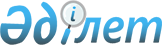 О приписке граждан 1995 года рождения к призывному участку Хромтауского района в январе-марте 2012 года
					
			С истёкшим сроком
			
			
		
					Решение акима Хромтауского района Актюбинской области от 27 декабря 2011 года № 10. Зарегистрировано Департаментом юстиции Актюбинской области 18 января 2012 года № 3-12-141. Утратило силу в связи с истечением срока применения - (письмо акимата Хромтауского района Актюбинской области от 16 октября 2012 года № 1308).
      Сноска. Утратило силу в связи с истечением срока применения - (письмо акимата Хромтауского района Актюбинской области от 16.10.2012 № 1308).
      В соответствии со статьей 33 Закона Республики Казахстан от 23 января 2001 года № 148 "О местном государственном управлении и самоуправлении в Республике Казахстан", статьей 17 Закона Республики Казахстан от 8 июля 2005 года № 74 "О воинской обязанности и воинской службе", во исполнение постановления Правительства Республики Казахстан от 5 мая 2006 года № 371 "Об утверждении Правил о порядке ведения воинского учета военнообязанных и призывников в Республике Казахстан", аким района РЕШИЛ:
      1. Провести приписку к призывному участку отдела по делам обороны Хромтауского района в январе-марте 2012 года граждан 1995 года рождения, а также граждан старше 17 лет, не прошедших ранее приписку по различным основаниям.
      2. Рекомендовать отделу по делам обороны Хромтауского района (А.М. Кумаров, по согласованию):
      1) организовать соответствующие мероприятия, вытекающие из данного решения;
      2) предоставить информацию по исполнению данного решения в аппарат акима района до 25 марта 2012 года.
      3. Контроль за исполнением данного решения возложить на заместителя акима района С. Б. Ельдесова.
      4. Настоящее решение вводится в действие по истечении десяти календарных дней после дня его первого официального опубликования.
					© 2012. РГП на ПХВ «Институт законодательства и правовой информации Республики Казахстан» Министерства юстиции Республики Казахстан
				
Аким района:
А. Усмангалиев